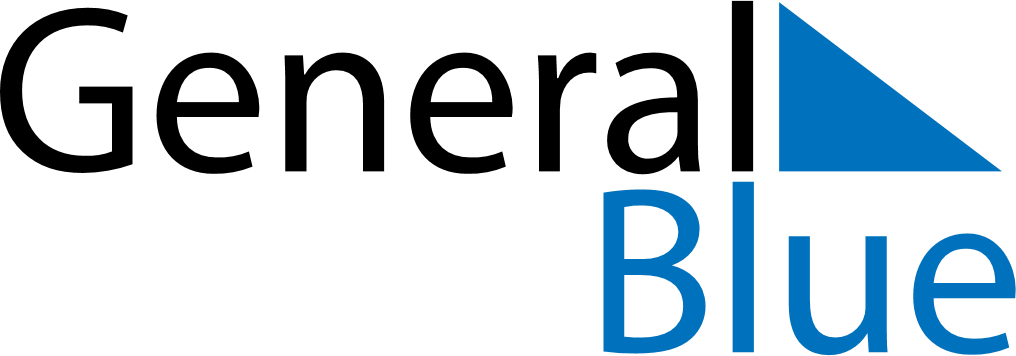 January 2023January 2023January 2023January 2023SwedenSwedenSwedenSundayMondayTuesdayWednesdayThursdayFridayFridaySaturday12345667New Year’s DayTrettondagsaftonEpiphanyEpiphany89101112131314Tjugondag KnutTjugondag Knut15161718192020212223242526272728293031